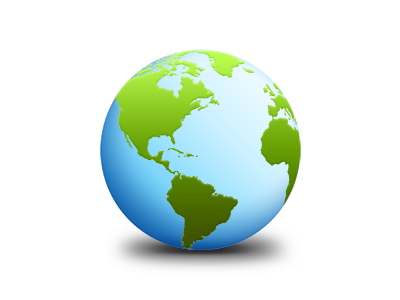 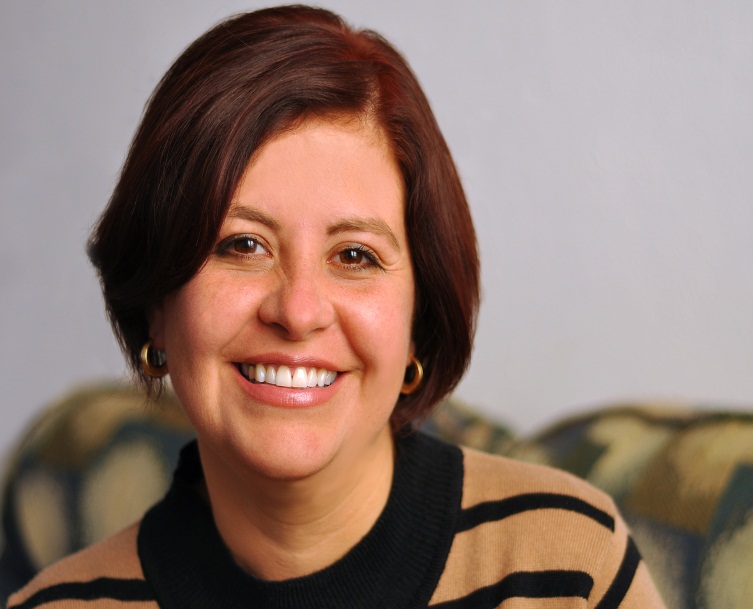 Loremipsumdolor sitamet, consect eturadipis cingelit. Nullaelit metus, auctorsedsemvel, eleifendmattisturpis. Fuscetempor, nisi in fermentumcondimentum, nuncturpisvariusodio, sedeleifendliberoest an tellus. Donecutarcumattis, mollisvelit id, convallisenim.BERUFLICHER WERDEGANGBERUFLICHER WERDEGANGBERUFLICHER WERDEGANGBERUFLICHER WERDEGANGPellentesque2001 – 2014Pellente squeele ifend odioodio, sedl aoreet ante gravidaquis. Cras actortor acnislv iverramattis.Cum sociis1998 – 2001Nam id odioaugue. Ut dolor nibh, vehicula a consectetur id, laoreet et arcu. Suspen dissesedc onsequat dui. Cum sociis1998 – 2001Nam id odioaugue. Ut dolor nibh, vehicula a consectetur id, laoreet et arcu. Suspen dissesed conseq uat dui.Pellentesque2001 – 2014Pellente squeele ifendo dioodio, sedlaoreet ante gravidaquis. Crasactort oracnislvi verramattis.